Зачем детям нужна сказка про Деда Мороза?Дети верят в сказку, верят в волшебство, в чудеса. Однако некоторые родители уже в старшем дошкольном возрасте сообщают детям, что Деда Мороза не существует. Конечно, только родители решают, поддерживать ли ореол волшебства вокруг праздника. Но нужно ли это детям на самом деле?До Нового года осталось лишь несколько дней. Давайте поговорим на эту тему с родителями! Многие родители задумываются, а стоит ли придумывать историю про Деда Мороза, ведь все равно рано или поздно ребенок узнает всю правду и будет разочарован. Безусловно, когда-нибудь узнает, но сколько ярких незабываемых новогодних праздников проживет ребенок, ожидая новогоднего чуда. Вера в Деда Мороза ребенку очень необходима! И чем дольше ребенок верит в Деда Мороза, тем лучше. Для чего это нужно? Вера в Деда Мороза оставляет у ребенка на подсознательном уровне веру в чудеса. Эта вера пригодится уже взрослому человеку в ситуациях, когда сам на нее повлиять не можешь, и спасает вера в чудо. Вера в чудо- один из очень важных защитных механизмов психики человека. Это дает не только силы для борьбы, но и душевное и физическое здоровье. Кроме того, дети с развитой фантазией вырастают более коммуникабельными и творческими людьми.Как подготовить ребенка раннего возраста к встрече с Дедом Морозом?Во-первых, не ждите от ребенка многого.Маленький ребенок может очень сильно ждать встречи Деда Мороза, но, увидев его, испугаться. Постарайтесь подготовить малыша к встрече Нового года и Деда Мороза. Расскажите, что скоро будет праздник. Все близкие люди соберутся вместе, нарядим елку, приготовим вкусный ужин. Придет Дедушка Мороз и оставит тебе под елочкой подарок. Читайте книжки с новогодней тематикой, внимательно рассматривайте картинки.Если вы все-таки планируете встречу малыша с Дедом Морозом и поход на новогодний утренник, то тут требуется большая подготовка. Нарядите вместе с малышом елку, всей семьей водите хороводы вокруг елки, пойте новогодние песни, и не важно умеет ли ваш ребенок петь и читать стихи. Важно воссоздать атмосферу праздника так, как это будет на утреннике. К тому же такой семейный досуг очень объединяет и поднимает настроение всем участникам.Постарайтесь сделать так, чтобы 31 декабря был особенным днем, не похожим на все остальные. Уже с самого утра должны начинаться чудеса. Например, на елке могут зажечься гирлянды, в комнате появятся гирлянды и другие новогодние украшения. В этот день постарайтесь не ругать малыша за мелкие шалости. Разрешите ребенку то, что разрешается редко. Заранее продумайте детское меню, сделайте так. Чтобы блюда были яркими, необычно оформленными. Дети любят канапе. Бутерброды в виде различных животных – божья коровка, собачка, мухомор. Можно купить праздничную одноразовую посуду для детей.Как рассказать ребенку о Деде Морозе?Рассказать о новогоднем волшебнике с мешком подарков для детей несложно. В помощь родителям – множество сказок, стихов. Мультфильмов, тематических книжек и детских представлений. В конце концов, мы сами знаем эту историю с раннего детства в мельчайших подробностях. Сложнее ответить на возникающие у детей уточняющие вопросы. Например, ребенок может интересоваться следующим:- А где живет Дед мороз?В России есть прекрасная история для всех детей о Великом Устюге как месте жительства Деда Мороза.- Есть ли у него жена и дети?Конечно, есть. Они ждут его дома. А путешествует дедушка со своей внучкой Снегурочкой, она его главная помощница в новогодних делах.- Как он успевает ко всем детям за одну новогоднюю ночь?У него есть волшебные сани, которые мчат его с огромной скоростью.- Как он заходит в дом незаметно?Он же волшебник. Он может быть не видимым, может влететь в окно или в трубу, когда все спят. Он оставит подарки под елкой и пойдет дальше, к другим детям.- Как попросить у Деда Мороза то, что я хочу?Нужно написать ему перед Новым годом письмо. Обязательно пишите вместе с ребенком письма Деду Морозу. Так вы будете знать, какой подарок малыш хочет получить. А еще сможете скорректировать его желания, если их выполнение невозможно. Дед Мороз не дарит детям волшебных палочек, потому что волшебством должны заниматься сказочные существа, а не все подряд люди.- Почему он приносит не всегда те подарки, которые я попросил?Расскажите ребенку о том, что Дед Мороз всегда смотрит, как дети себя ведут, а еще он знает, что для них будет хорошо и что еще они хотят получить. Он никогда не подарит что-то опасное и, скорее всего, учтет, что от целой горы мороженого может заболеть горло. Кроме того, Дедушке нужно сделать подарки многим детям, в том числе тем, у которых нет мамы и папы -  поэтому он не всегда может сделать каждому большой и дорогой подарок. Но обязательно готовит сюрпризы для всех. В конце концов, он просто мог что-то перепутать или забыть.- Почему дедов морозов так много, и они разные на детских утренниках и елках?Это помощники настоящего Деда Мороза. Утренников очень много, он один не может быть везде одновременно. Поэтому есть люди – актеры- которые ему помогают поздравлять детишек и дарить подарки. Они наряжаются как Дед Мороз и Снегурочка и приходят на детские праздники по заданию настоящего Деда.- А один мальчик сказал, что Деда Мороза не бывает.Многие психологи предлагают не давать однозначного ответа на прямой вопрос о реальности мифологических персонажей и сказочных явлений. Задайте встречный вопрос : « А ты сам как думаешь?», « А ты как бы хотел?». И если по ответам вы понимаете, что ребенок еще явно не готов расстаться со сказкой, то пусть Дед Мороз существует и дальше.Стоит ли раскрывать правду?Слишком раннее разрушение мифа чревато непредсказуемыми последствиями для психики. Конечно, все дети разные: кто-то легко воспримет идею «несуществующего» Деда Мороза уже лет в шесть, но если ребенок и в десять еще верит в сказку, не стоит лишать его этой веры.  Понимание того, как все обстоит на деле, придет само собой без ненужных стрессовых новостей.Еще один громадный плюс новогодней легенды – формирование и поддержание семейных традиций. С рождения, наблюдая, как отмечаются дома праздники, ребенок считает именно такой способ единственно возможным. Если в доме на Новый год создается атмосфера ожидания чуда, то и сомнений в его возможности долго не возникает. И даже если чадо однажды придет к вам с « неопровержимыми доказательствами», что Деда Мороза нет, вы на примере семейных праздников сможете объяснить, что старшие всегда стараются создать праздник и волшебство для младших членов семьи, а готовить и дарить сюрпризы и подарки не менее приятно, чем их получать.                                                                           Педагог-психолог М.С. Садоринг.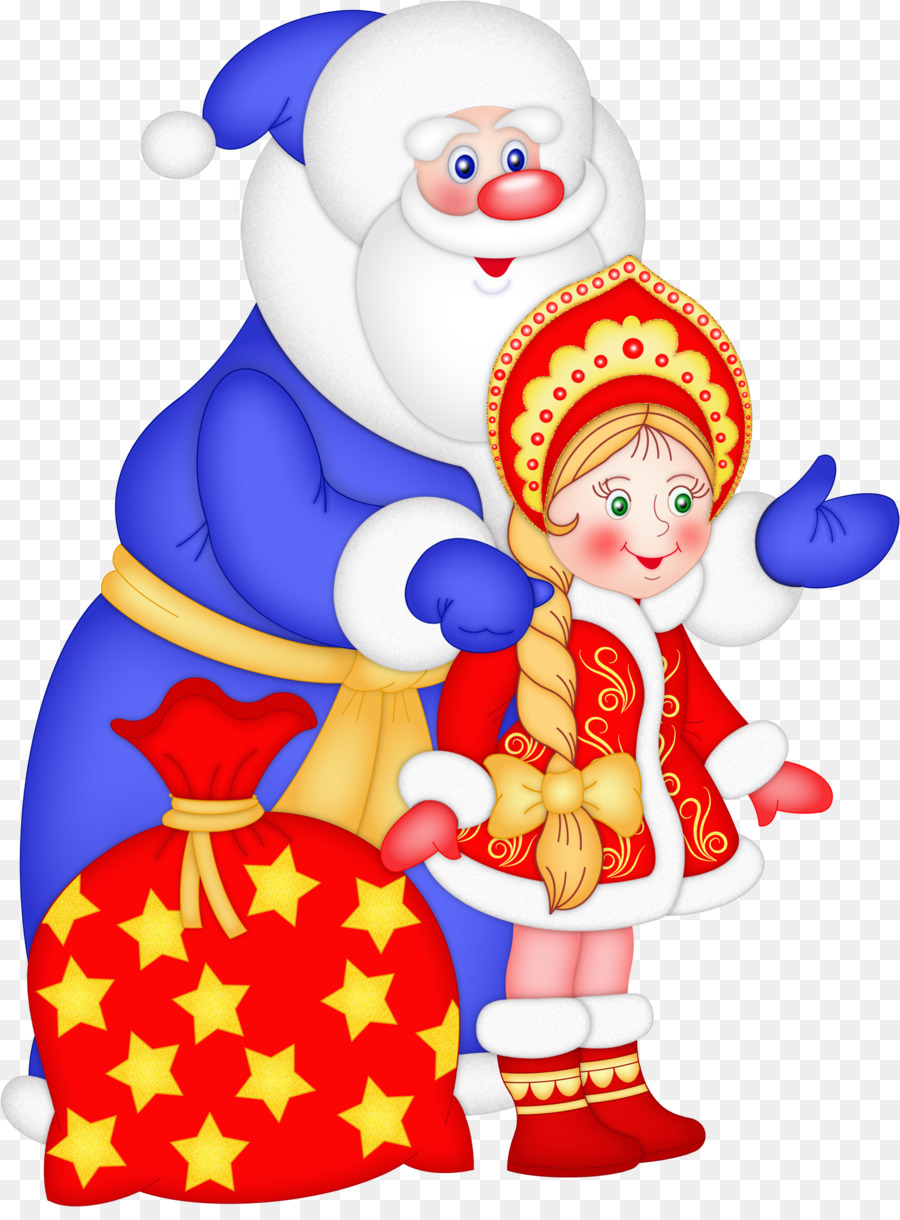 